Osh playground items and costsD – diameter, m – meter, sq.m – square meter, p – pieces, s – som  Information about Kelechek-Health PromInformation about the grants Kelechek-HP has received over the last three yearsInformation about the project#ItemEquipmentNo of unitsCosts, materials (som)Costs of services (som)Total, somTotal, USD1Swing double (children 3-7 yo)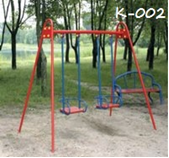 240d * 12m * 170s = 2,04050d * 2m * 220s = 44020d* 12m * 80s = 960fittings 4m  * 120s = 480Paints = 250Boards and sheet, bolts and nuts = 2,000Total: 6170s * 2 = 12,340650018,8403252swing, rocker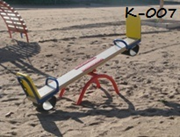 1Bar 4м = 800sPipe 40d, 4m * 170s = 680sPipe 15d, 6m * 60 = 360sMetal elbow 5, 1m * 170 = 170sPaints = 250s, mount = 500sTotal: 2,760 * 2 = 5,500s27008,2001413Slide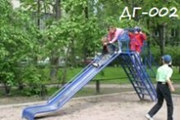 232d * 12m * 125s = 1,50025d * 8m * 105s = 840 15d *24m = 1,440sSheet thickness 2,5 х2*2800s = 5,600sPaints - 2 * 250 = 500s,Pillars/ladder for installation = 2,000sTotal: 11,280 * 2 = 23,7601300036,7606344Carousel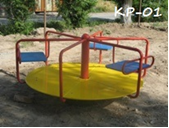 1Pillar for installation (bearrings – 1,000, channel = 1,000s, pipe  300 + pipe 300) = 2600sPipe 25d, 18m * 105s = 1,890 sPipe 15d, 12 m * 60s = 720sBoard stand, sheet =  3,000s, cross section pipe 25d, 18m * 100s = 1,800sConcrete = 1,000s,Total: 11,000s500016,0002765Carousel for children with disabilities 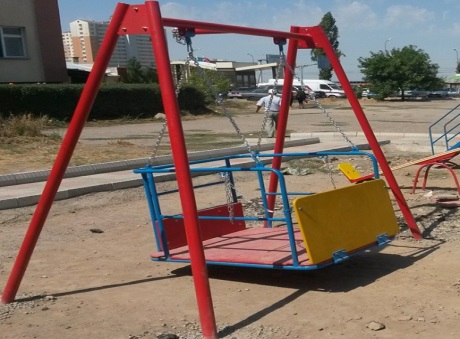 1Pipe 50, 145m*220=3300Pipe 20, 6m*80 = 480sPipe 15, 10m*60=600sChain and mount = 2000sHinge 80*2 = 160sBoard = 750sPaints = 250sSheet = 740sTotal: 8,280s400012,2802126Sandbox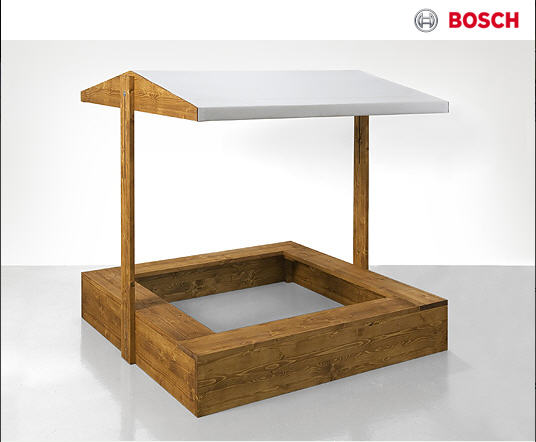 2Board 4м * 6p * 250 = 1,500sUzbi 750sRail 600sNail screws = 150+100 = 250sTotal: 3,100 * 2 = 6,20030009,2001557Sandbox for children with disabilities 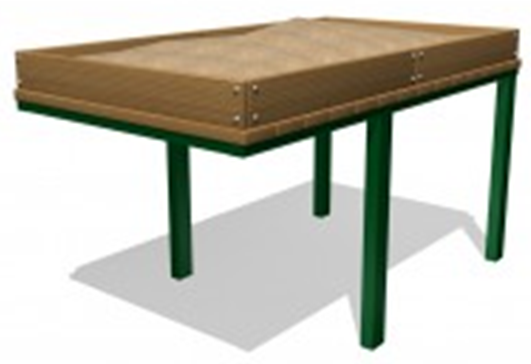 2Metal elbow 5, 3m * 170 = 510sBoard 1 * 0,50 = 1800sPaints = 250sLet cross-section pipe 6*4,  3m * 150s = 450sNail screws = 250сомTotal: 3,260 * 2p = 6,520s30009,5201648Running tracks:1. for children for children 8 yo2. for children over 8yo (3 meters each)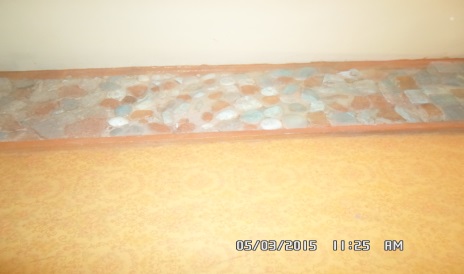 21,0005001,500269horizontal bar adapted for children with disabilities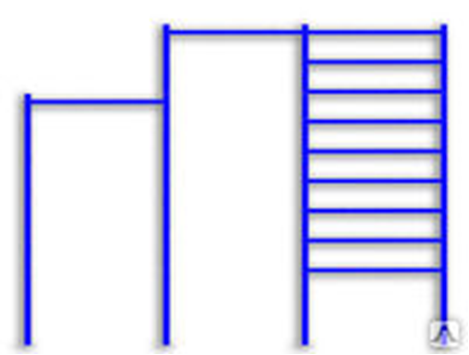 1Pipe 32, 12m * 125 = 1,500sPipe 20, 12m * 80 = 1,440sPaint 250sMount 500sTotal: 3,690s18005,49095TOTAL117,790$2,332Registered name: Общественный Фонд “Келечек-Хелспром” Short name in English:Kelechek-HealthProm ("Kelechek + HP”)Date organisation was founded:February 2011 MissionOur mission is to empower our beneficiaries by equipping them with the confidence, skills, knowledge and tools to improve the quality of their lives and to help others. We focus on supporting the most vulnerable among children, youth and women. The children and youth who benefit from our work are vulnerable because their physical, emotional, cognitive and social development is held back due to disability, social exclusion and poverty. The women who receive support through our work are often heads of households with a disabled member and live below the poverty line in rural parts of the country. Business address:Public Foundation "Kelechek + HP"54 Radisheva Street  Bishkek 720005, Kyrgyz Republic  Telephone number:                      00996 312 893395 Email:kelechek.hp@gmail.com Websites:http://kelechekplus.kg/ http://kelechekhp.weebly.com/  Director:Azat T. IsrailovProject leader:Azat T. Israilov Name of ProjectDonorGrant AmountStart and end date of projectSupporting children with disabilities in Kyrgyzstan   Big Lottery Fund500,000 GBP  September 2013-September 2016One School for AllSoros Foundation Kyrgyzstan16,000 USDAugust 2014 - May 2015 Provision of Basic Education for Children with Disabilities Living in Institutional CareSoros Foundation Kyrgyzstan  21,049 USD September 2013-June 2014 Accessible School Buildings and Right to EducationDemocracy commission at the US Embassy in Bishkek, Kyrgyz Republic2,305 USDSeptember 2013-February 2014Preventing Institutionalization of children, especially with disabilities, and creating conditions for their rehabilitation”Ministry of Social Development of Kyrgyzstan 419,870 Kyrgyz somsAugust 2012-August 2013Prepare socially active citizen to address the issues of disabled children in the Talas RegionSoros Foundation Kyrgyzstan9,968 USDNovember 2011-April 2012Name of the project Let All Kids Play - Building Playgrounds for Disabled Children in KyrgyzstanStart and end dates of the projectJuly 2015 - September 2015Total project budget (in USD)$ 2,332Regional cover of the project Osh cityBudget for Osh playground*The playground equipment's costs include materials and professional construction by local    companies.*The playground equipment's costs include materials and professional construction by local    companies.*The playground equipment's costs include materials and professional construction by local    companies.*The playground equipment's costs include materials and professional construction by local    companies.*The playground equipment's costs include materials and professional construction by local    companies.